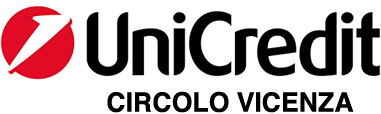 _____________________________________________Contra’ Lampertico, 16 - Vicenza tel. 0444506361- cell. 3385074151circolovicenza@alice.it	                       circolovicenza.unicredit.itRICHIESTA DATI AI FINE DEL CENSIMENTO SOCI 2022ISTRUZIONI PER LA COMPILAZIONECompila la scheda una volta per te stesso e poi ripeti per ogni tuo familiare convivente, indicando per tutti la mail personale se in possesso. I dati richiesti sono sostanzialmente quelli che già rilasciati al momento dell’iscrizione ad eccezione del codice fiscale (per i soci storici) e del luogo di residenza.TIPOLOGIA SOCIO (barrare l’opzione corretta):|_|	DIPENDENTE IN SERVIZIO 	inserire la matricola aziendale   _________________________|_|	PENSIONATO|_|	SOCIO AGGREGATO		inserire nome socio di “riferimento” _________________________|_|	FAMILIARE MAGGIORENNE	inserire nome socio di “riferimento” _________________________|_|	FAMILIARE MINORENNE	inserire nome socio di “riferimento” _________________________Compila la scheda che segue completando la colonna a destra, se possibile digitalmente o se impossibilitati in stampatello al fine di assicurare la comprensibilità di quanto comunicato..Con la presente, sono consapevole ed acconsento al trattamento dei dati personali presenti nella tabella soprastante, ai sensi del D. lgs. 196/2003 come modificato dal decreto legislativo 10 agosto 2018, n. 101 e dell’articolo 13 del regolamento ue n. 2016/679, per il proseguimento degli scopi statutari e sociali del Circolo.  Il "Titolare" del trattamento in relazione ai dati personali trattati è UniCredit Circolo Vicenza, che ha Sede Sociale e Direzione Generale in Contrà Lampertico, 16 – 36100 Vicenza (VI). Informativa sul retro.Luogo e data				            	            FIRMA  _____________________________________INFORMATIVA AI SENSI DEL D. LGS. 196/2003 COME MODIFICATO DAL DECRETO LEGISLATIVO 10 AGOSTO 2018, N. 101 E DELL’ARTICOLO 13 DEL REGOLAMENTO UE N. 2016/679Ai sensi del D. Lgs. 196/2003 come modificato dal Decreto Legislativo 10 agosto 2018, n. 101 (di seguito “Codice Privacy”) e dell’art. 13 del Regolamento UE n. 2016/679 (di seguito “GDPR 2016/679”), recante disposizioni a tutela delle persone e di altri soggetti rispetto al trattamento dei dati personali, desideriamo informarLa che i dati personali da Lei forniti formeranno oggetto di trattamento nel rispetto della normativa sopra richiamata e degli obblighi di riservatezza.Titolare del trattamentoIl "Titolare" del trattamento in relazione ai dati personali trattati è Unicredit Circolo Vicenza con sede in Contrà Lampertico, 16 - 36100 Vicenza (VI).Finalità del trattamentoI dati personali da Lei forniti sono necessari per gli adempimenti previsti per legge, art. 13 del Regolamento UE n. 2016/679 (di seguito “GDPR 2016/679”)Modalità di trattamento e conservazioneIl trattamento sarà svolto in forma automatizzata e/o manuale, nel rispetto di quanto previsto dal D.Lgs. 196/2003 e s.m.i. in materia di misure di sicurezza, ad opera di soggetti appositamente incaricati e in ottemperanza a quanto previsto dagli art. 29 GDPR 2016/ 679. Le segnaliamo che, nel rispetto dei principi di liceità, limitazione delle finalità e minimizzazione dei dati, ai sensi dell’art. 5 GDPR 2016/679, previo il Suo consenso libero ed esplicito espresso in forma ridotta nella pagina precedente alla presente informativa, i Suoi dati personali saranno conservati per il periodo di tempo necessario per il conseguimento delle finalità per le quali sono raccolti e trattati.Ambito di comunicazione e diffusioneInformiamo inoltre che i dati raccolti non saranno mai diffusi e non saranno oggetto di comunicazione senza Suo esplicito consenso.Trasferimento dei dati personaliI suoi dati non saranno trasferiti né in Stati membri dell’Unione Europea né in Paesi terzi non appartenenti all’Unione Europea.Diritti dell’interessato In ogni momento, Lei potrà esercitare, ai sensi degli articoli dal 15 al 22 del Regolamento UE n. 2016/679, il diritto di:
a) chiedere la conferma dell’esistenza o meno di propri dati personali;b) ottenere le indicazioni circa le finalità del trattamento, le categorie dei dati personali, i destinatari o le categorie di destinatari a cui i dati personali sono stati o saranno comunicati e, quando possibile, il periodo di conservazione;c) ottenere la rettifica e la cancellazione dei dati;d) ottenere la limitazione del trattamento;e) ottenere la portabilità dei dati, ossia riceverli da un titolare del trattamento, in un formato strutturato, di uso comune e leggibile da dispositivo automatico, e trasmetterli ad un altro titolare del trattamento senza impedimenti;f) opporsi al trattamento in qualsiasi momento ed anche nel caso di trattamento per finalità di marketing diretto;g) opporsi ad un processo decisionale automatizzato relativo alle persone ﬁsiche, compresa la profilazione.h) chiedere al titolare del trattamento l’accesso ai dati personali e la rettifica o la cancellazione degli stessi o la limitazione del trattamento che lo riguardano o di opporsi al loro trattamento, oltre al diritto alla portabilità dei dati;i) revocare il consenso in qualsiasi momento senza pregiudicare la liceità del trattamento basata sul consenso prestato prima della revoca;j) proporre reclamo a un’autorità di controllo.I soggetti cui si riferiscono i dati personali, eventualmente raccolti nelle predette sezioni specifiche, hanno il diritto, ai sensi degli artt. 15 e seguenti del Regolamento UE n. 679/2016, di conoscere in qualunque momento quali sono i dati personali in possesso di UniCredit Circolo Vicenza e come questi vengono utilizzati (Diritto di accesso), di ottenerne l'aggiornamento, la rettifica o, se vi è interesse, l'integrazione, nonché la cancellazione, la trasformazione in forma anonima o la limitazione.Le eventuali richieste vanno rivolte a:
Unicredit Circolo Vicenza
Contrà Lampertico 1636100 Vicenza (VI)
cell.: +39  0444 506361Fax: +39 0444 31344Indirizzo e-mail: circolovicenza@alice.it COGNOMENOMELUOGO DI NASCITADATA DI NASCITACODICE FISCALECAP RESIDENZACOMUNE DI RESIDENZA (CON PROVINCIA)INDIRIZZO DI RESIDENZAE-MAIL (PREFERIBILMENTE NON AZIENDALE)N° TELEFONO (PREFERIBILMENTE CELLULARE)